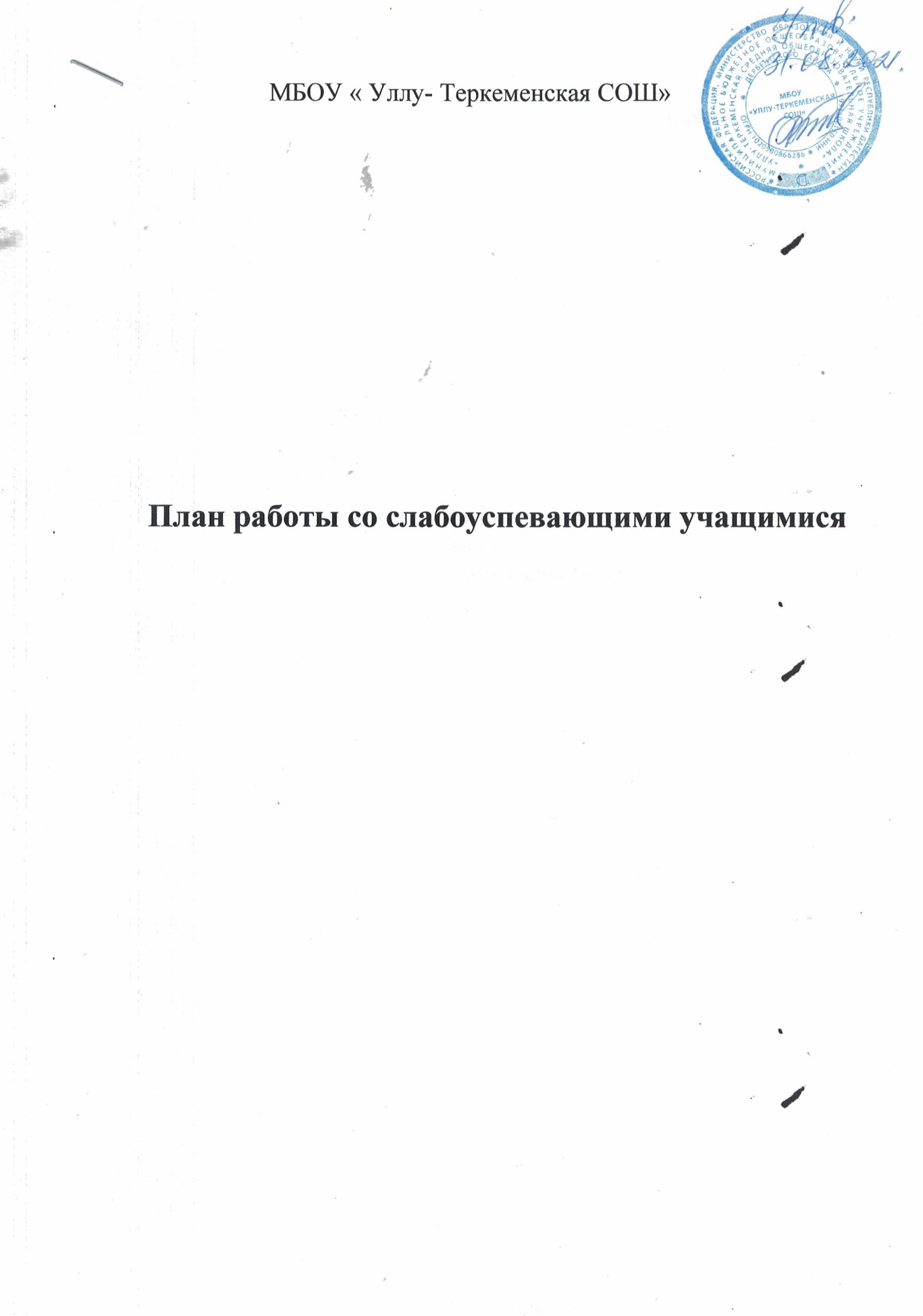 2021-2022 уч.годПлан работы со слабоуспевающими учащимисяЦели:1.  Выполнение Закона об образовании.2. Принятие комплексных мер, направленных на повышение успеваемости и качества знаний учащихся.  Задачи:1.	Создать условия  для успешного усвоения учащимися учебных программ.2.	Отбор педагогических технологий для организации учебного процесса  и повышение  мотивации у слабоуспевающих учеников.3.	Обеспечить реализацию  разноуровнего обучения. 4.	Изучить  особенности  слабоуспевающих  учащихся,  причин их отставания в учебе и слабой мотивации.5.	Формировать ответственное  отношение  учащихся к учебному труду. Основополагающие направления  и виды деятельности: 1.Организация работы со слабоуспевающими и неуспевающими учащимися на уроке.2. Методы и формы работы со слабоуспевающими и неуспевающими учащимися во внеурочное время.3. Воспитательная работа со слабоуспевающими и неуспевающими учащимися, нацеленная на повышение успеваемости.4. Организация работы с родителями слабоуспевающих и неуспевающих учащихся.Программа деятельности учителя со слабоуспевающими учащимися1. Провести диагностику в начале года с целью выявления уровня обученности учащегося.2. Использовать на уроках различные виды опроса (устный, письменный, индивидуальный и др.) для объективности результата.3. Готовить и использовать на уроках опорные схемы, наглядные пособия, технические средства, дидактический материал.3. Регулярно и систематически опрашивать, выставляя оценки своевременно, не допуская скопления оценок в конце четверти, когда ученик уже не имеет возможности их исправить (количество опрошенных на уроке должно быть не менее 5-7 учащихся).4. Комментировать оценку ученика, отмечая недостатки, чтобы ученик мог их устранять в дальнейшем5. Ликвидировать пробелы в знаниях, выявленные в ходе контрольных работ, после чего провести повторный контроль знаний.6. Ставить в известность классного руководителя или непосредственно родителей ученика о низкой успеваемости, если наблюдается скопление неудовлетворительных оценок (3 и более “2”)7. Проводить индивидуально-групповые консультации и занятия с учащимися, нуждающимися в помощи, для отработки базовых знаний и умений8. Как учителю-предметнику оформить  следующую документацию: - График индивидуальной работы со слабоуспевающими; - Программу работы со слабоуспевающими учащимися на уч. год;- Задания по ликвидации пробелов в знаниях;- Результаты тематического контроля знаний учащихся;- Отчет учителя-предметника по работе со слабоуспевающими учащимися.План работы со слабоуспевающими учащимися на 2021-2022 уч. годКлючевые моменты в организации учебного процесса со   слабоуспевающими  детьми Для усиления эффективности работы со слабоуспевающими учащимися использовать новые образовательные технологии, инновационные формы и  методы обучения: личностно – ориентированный подход (обучение строить с учетом развитости индивидуальных способностей и уровня сформированности умений учебного труда) и разноуровневую дифференциацию на всех этапах урока.Организовать индивидуально-групповую работу, применяя дифференцированные тренировочные задания, инвариантные практические работы, дифференцированные проверочные работы, творческие работы по выбору.На уроках и  дополнительных занятий применять «Карточки помощи», «Памятки для учащихся», шире использовать игровые задания, которые  дают возможность работать на уровне подсознания. В работе создаются специальные ситуации успеха.  При опросе  слабоуспевающим  школьникам дается примерный план ответа, разрешается пользоваться планом, составленным дома, больше времени готовиться к ответу у доски, делать предварительные записи, пользоваться наглядными пособиями  и  пр.Ученикам задаются наводящие вопросы, помогающие последовательно излагать материал.Периодически проверяется усвоение материала по темам уроков, на которых ученик отсутствовал по той или иной причине.В ходе опроса  и  при анализе его результатов обеспечивается атмосфера доброжелательности.В процессе изучения нового материала внимание  слабоуспевающих  учеников концентрируется на наиболее важных  и  сложных разделах изучаемой темы, учитель чаше обращается к ним с вопросами, выясняющими степень понимания учебного материала,  стимулирует вопросы учеников при затруднениях в усвоении нового материала.В ходе самостоятельной  работы  на уроке  слабоуспевающим  школьникам даются задания, направленные на устранение ошибок, допускаемых ими при ответах или в письменных  работах: отмечаются положительные моменты в их  работе  для стимулирования новых усилий, отмечаются типичные затруднения в  работе   и  указываются способы их устранения, оказывается помощь с одновременным развитием самостоятельности в учении.При организации домашней работы для слабоуспевающих школьников подбираются задания по осознанию и исправлению ошибок: проводится подробный инструктаж о порядке выполнения домашних заданий, о возможных затруднениях, предлагаются (при необходимости) карточки-консультации, даются задания по повторению материала, который потребуется для изучения новой темы. Объем домашних заданий рассчитывается так, чтобы не допустить перегрузки. Программа деятельности классного руководителя со слабоуспевающими учащимися  С целью предупреждения снижения успеваемости и повышения уровня и качества обученности школьников усилить работу со слабоуспевающими учащимися, используя эффективные формы контроля.   Взять под систематический контроль посещаемость учениками уроков, дополнительных занятий школьного курса.   Наметить пути создания успешности для этих учащихся, работать в контакте: классный руководитель – учащийся – родители – преподаватели.   В работе с родителями: поддерживать связь, привлекая их к занятиям с ребёнком дома, проводить беседы, давать советы и рекомендации по улучшению успеваемости.   Работать над выработкой сознательной учебной дисциплины учащихся, развивать положительную мотивацию в обучении. Программа деятельности учителя-предметника со слабоуспевающими учащимися 1. Провести диагностику в начале года с целью выявления уровня обученности учащегося. 2. Использовать на уроках различные виды опроса (устный, письменный, индивидуальный и др.) для объективности результата. 3. Готовить и использовать на уроках опорные схемы, наглядные пособия, технические средства, дидактический материал. 3. Регулярно и систематически опрашивать, выставляя оценки своевременно, не допуская скопления оценок в конце четверти, когда ученик уже не имеет возможности их исправить (количество опрошенных на уроке должно быть не менее 5-7 учащихся). 4. Комментировать оценку ученика, отмечая недостатки, чтобы ученик мог их устранять в дальнейшем 5. Ликвидировать пробелы в знаниях, выявленные в ходе проверочных работ, после чего провести повторный контроль знаний. 6. Ставить в известность классного руководителя или непосредственно родителей ученика о низкой успеваемости, если наблюдается скопление неудовлетворительных оценок (3 и более 2) 7. Проводить индивидуально-групповые консультации и занятия с учащимися, нуждающимися в помощи, для отработки базовых знаний и умений№ п/пМероприятияСрок1. Составить список слабоуспевающих учащихся.Сентябрь2.   Проведение контрольного среза знаний учащихся класса по основным разделам учебного материала предыдущих лет обучения. Цель: а) определение фактического уровня знаний детей.б) выявление в знаниях учеников пробелов, которые требуют быстрой ликвидации.Сентябрь 3. Провести собеседование с классными руководителями по поводу выяснения причины отставания учащихся. Сентябрь 4. Встречи с отдельными родителями и беседы с самими учащимисяВ течение учебного года.5. Участие в обсуждение вопросов работы со слабыми учащимися и обмен опытом с коллегами (на педсовете, малых педсоветах, ШМО)В течение учебного года.6.  Составление плана работы по ликвидации пробелов в знаниях отстающего ученика на текущую четверть.Сентябрь, обновлять по мере необходимости.7. Используя дифференцированный подход при организации самостоятельной работы на уроке, включать посильные индивидуальные задания слабоуспевающему ученику, фиксировать это в плане урока.В течение учебного года.8. Вести обязательный тематический учет знаний слабоуспевающих учащихся класса при анализе тематического учет знаний по предмету детей всего класса.В течение учебного года.9. Отражать индивидуальную работу со слабым учеником в рабочих или специальных тетрадях по предмету.В течение учебного года.Мероприятиясрок1. Установление причин отставания слабоуспевающих учащихся через беседы со школьными специалистами: классным руководителем, встречи с отдельными родителями и, обязательно, в ходе беседы с самим ребенком.В течение учебного года2.Ликвидировать пробелы в знаниях, выявленные в ходе проверочных работ, после чего провести повторный контроль знанийВ течение учебного года.3.Использовать на уроках различные виды опроса (устный, письменный, индивидуальный и др.) для объективности результата.В течение учебного года.4.Регулярно и систематически опрашивать, выставляя оценки своевременно, не допуская скопления оценок в конце четверти, когда ученик уже не имеет возможности их исправить.В течение учебного года.5.Поставить в известность классного руководителя или непосредственно родителей ученика о низкой успеваемости, если наблюдается скопление неудовлетворительных оценок.В течение учебного года.6. Вести обязательный тематический учет знаний слабоуспевающих учащихся класса, по возможности вести тематический учет знаний по предмету детей всего класса.В течение учебного года.7. Проводить дополнительные (индивидуальные) занятия для слабоуспевающих. Учить детей навыкам самостоятельной работы.В течение учебного года.